Estate of Mrs. Louise Niday with Other Consignments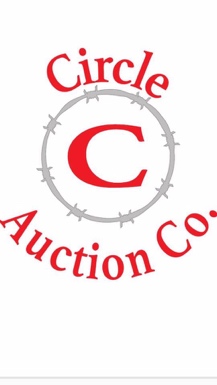 Saturday, November 3, 2018 at 9 am Preview Friday, November 2, 2018 from 12 to 6 pm787 Springwood Road Fincastle, Virginia 24090Col. Cody L. Manspile #4430Trucks, Trailers, and Equipment: 2004 Freightliner Road-tractor w/ sleeper, 1994 WhiteGMC Cabover w/ sleeper, 2001 Ford F-550 w/ 7.3 Diesel, 1998 Wally Mo’ Model 600 6-car trailer, 2001 Wally Mo’ 4-car trailer, Takeuchi Model TB020 Mini Excavator, 1997 Harley Davidson 883 Sportster, Honda 1100 Shadow, Ford Tractor w/ bushhog, Flatbed trailer, 1976 Tioga Camper, 1987 GMC School Bus, 1980 Chevrolet Wrecker.Vintage Cars for PARTS ONLY (sold as whole car units without titles): Fairlanes, Falcons, Mustangs, Novas, Chevelles, Cutlasses, Darts, Catalinas, Montereys, Galaxies, Impalas, VW Beetles, F100, Dodge 400, Oldsmobiles, Malibus, Bel Airs, Econoline, Power Glide, Ford 250, El Camino, Tempests, Ford Station Wagons, Apache 10, Vista Cruiser, and MUCH MORE.Shop Equipment, Tools, and Misc.: Hofmann 1200 Tire balancer, Atlas Tire Changer, Snap-On ACT3000 Refrigerant Recovery Recycling Center, Lincoln Wire Welder SP-100, Fuel Tank w/ pump, Snap-On wrenches, Craftsman wrenches, Misc. Air Tools, Air Hoses, Air Tanks, Upright Tool Boxes, Lawn Mowers, Weedeaters, Jet pump, cement mixer, Metal storage shed, Table Saw, Ratchet Straps, Tap and Dye sets, Windows, battery charger, advertisement signs, and other items not listed. Auctioneer’s Note: Mr and Mrs Niday spent their lives collecting cars. We are grateful to have the opportunity to present to you a collection of this magnitude at auction. Everything will be sold as is, where is, with no implied or express warranties. The family has offered to assist with the loading process, but will NOT assume any liability. These cars are being sold as whole units, for PARTS ONLY, and will be accompanied with bill of sale only. Bring a friend as 2 auction rings will be operating simultaneously for the duration of the day. For any questions, call Cody at 540-784-9254 or Nathan at 540-416-8512. Terms: Cash or good check with proper ID. All out of state checks must be accompanied by a letter of acceptable credit. Announcements made on the day of the sale will take precedence over any written matter. Titles will be held until checks clear. Auction company, Auctioneer, and/or seller assume no liability in the event of an accident on the grounds of the auction. Auctioneers:Col. Cody L. Manspile #4430Col. Nathan J. Zullig #4566Col. G. “Monty” Bowman #1010Col. Mark D. Mast #4325